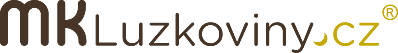 Reklamačný formulárAdresát:	M&K Home Textile s.r.o		Číslo objednávky ……………………………..Vilémovská 259		407 82 Dolní Poustevna 	Kupujúci:				             Vyplňte čitateľne paličkovým písmom					Nehodiace sa prečiarkniteZvolený spôsob reklamácie označtePoučenie pre zákazníka:Uplatnenie práva zákazníka žiadať odstránenie vzniknutej vady (oprava veci, dodanie novej veci alebo dodanie chýbajúcej časti) by nemalo predstavovať pre predávajúceho značné ťažkosti, prípadne by nemalo byť neprimeranou požiadavkou s ohľadom na hodnotu tovaru a význam vady.Právo zákazníka žiadať odstúpenie od zmluvy a vrátenie kúpnej ceny alebo žiadať zľavu z kúpnej ceny môže byť uplatnené v prípade, že vada tovaru predstavuje podstatné porušenie kúpnej zmluvy (predávajúci odmietne odstrániť vadu tovaru alebo ju neodstráni v primeranej lehote; z vyhlásenia predávajúceho je zjavné, že vada nebude odstránená ani v primeranej lehote alebo bez ťažkostí pre zákazníka; vada tovaru sa prejaví opakovane; alebo sa jedná o podstatné porušenie kúpnej zmluvy).Vyplní predávajúci:Meno a priezviskoBydliskoAdresa pre prípadné vrátenie tovaru (iba ak je odlišná od bydliska):E-mail, z ktorého bol tovar objednanýTelefónne čísloČíslo bankového účtu (ak sa bude vracať kúpna cena):Kontaktujte našu zákaznícku podporu na čísle +421 233 058 699, ktorá Vám pridelí unikátny kód na odoslanie zásielky na reklamáciu cez akúkoľvek pobočku Packeta.V prípade, že sa rozhodnete odoslať tovar na vlastné náklady, odošlite tovar na adresu našej prevádzky M&K Home Textile s.r.o., Vilémovská 259, Dolní Poustevna 407 82.Názov tovaruDátum nákupuPodrobný popis problému/vady vlastnými slovamiFotodokumentácia       ÁNO                 NIEZvolený spôsob vybavenia reklamácie:Prosím vezmite na vedomie, že primárne máte právo na odstránenie vady, pokiaľ je to primerané vzhľadom na vadu a Vašu situáciu (oprava veci, prípadne dodanie chýbajúcej časti alebo dodanie novej veci). Pokiaľ si zvolíte napr. odstúpenie od kúpnej zmluvy, nemusí Vám toto právo vždy prislúchať a my Vás vyzveme na doplnenie spôsobu vybavenia reklamácie.Oprava veciDodanie novej veci / chýbajúce částiZľava z kúpnej ceny; aleboOdstúpenie od zmluvy a vrátenie kúpnej cenyDátum:Podpis kupujúceho:Dátum prijatia reklamácieOprávnená osoba na vybavenieVyjadrenie predávajúcehoDátum vybavenia reklamáciePodpis